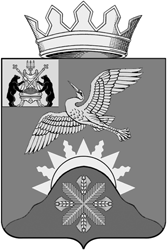 Российская ФедерацияНовгородская областьАдминистрация  Батецкого муниципального  районаПОСТАНОВЛЕНИЕот 18.12.2013 № 789п. Батецкий В соответствии с Федеральным законом от 24 июля 2007 года                            № 209-ФЗ «О развитии малого и среднего предпринимательства в Российской Федерации», постановлением Администрации Батецкого муниципального района от 09.10.2013 № 602 «Об утверждении Порядка принятия решений о разработке муниципальных программ Батецкого муниципального района, их формирования и реализации»  Администрация Батецкого муниципального района  ПОСТАНОВЛЯЕТ:1. Утвердить:1.1. Прилагаемую муниципальную программу «Развитие малого и среднего предпринимательства в Батецком муниципальном районе                              на 2014-2016 годы» (далее муниципальная программа);1.2. Прилагаемый Порядок предоставления грантов начинающим субъектам малого и среднего предпринимательства, компенсирующих затраты, связанные с созданием собственного дела;1.3.  Прилагаемый Порядок возмещения части затрат, произведенных субъектами малого и среднего предпринимательства на повышение энергоэффективности производства;1.4. Прилагаемый Порядок выплаты субсидии, предоставляемой за счет средств бюджета Батецкого муниципального района субъектам малого и среднего предпринимательства на компенсацию части затрат, связанных с приобретением оборудования в целях создания и (или) развития, и (или) модернизации производства товаров (работ, услуг).2. Признать утратившими силу  постановления Администрации муниципального района с 1 января 2014 года:от 25.06.2008  № 322 «О районной целевой программе «Развитие малого и среднего предпринимательства  на   2008-2015 годы» с 1 января 2014 года;  от 02.12.2010  № 741 «О внесении изменений в районную целевую программу «Развитие малого и среднего предпринимательства на 2008-2010 годы»;от 19.06.2013  № 344 «О внесении изменений в постановление Администрации муниципального района от 25.06.2008 № 322».3. Постановление вступает в силу с 1 января 2014 года. 4. Контроль за выполнением постановления возложить на первого заместителя Главы администрации муниципального района Полушкина В.Ю. 5. Опубликовать постановление в муниципальной газете «Батецкий       вестник» и разместить на официальном  сайте Администрации Батецкого муниципального района в информационно-телекоммуникационной сети «Интернет».   Глава района             В.Н. Иванов                                                    Утвержденапостановлением Администрации муниципального района от 18.12.2013 № 789Муниципальная программа«Развитие малого и среднего предпринимательства в Батецком муниципальном районе на 2014-2016 годы»ПАСПОРТ муниципальной программы  «Развитие малого и среднего предпринимательства в Батецком муниципальном районе                                            на 2014-2016 годы»1. Ответственный исполнитель муниципальной программы: отдел экономического планирования и прогнозирования комитета экономики Администрации Батецкого муниципального района (далее отдел).2. Соисполнители муниципальной программы:комитет финансов Администрации муниципального района (далее комитет финансов);отдел сельского хозяйства Администрации муниципального района (далее отдел сельского хозяйства).3. Цели, задачи и целевые показатели муниципальной программы:4. Сроки реализации муниципальной программы: 2014-2016 годы.5. Объемы и источники финансирования муниципальной программы в целом и по годам реализации (тыс.рублей):6. Ожидаемые конечные результаты реализации муниципальной программы:ежегодное увеличение количества малых и средних предприятий района на 4 ед.; увеличение среднесписочной численности занятых на малых и средних предприятиях (без внешних совместителей) ежегодно на 20 ед.;увеличение оборота малых и средних предприятий на 27 процентов;увеличение инвестиций в основной капитал малых и средних предприятий. Описание муниципальной программыI. Характеристика текущего состояния  и основные проблемы развития  малого и среднего предпринимательства в Батецком муниципальном районеКак административная единица, территория Батецкого муниципального района достаточно привлекательна, географически выгодно расположена, имеет развитую транспортную инфраструктуру. Район богат природными ресурсами, имеются месторождения песка, песчано-гравийной смеси, глины, торфа. Расчетная лесосека в целом по району на 2013 год составляет 213,8 тыс. куб.м.     Основной стратегический потенциал района – земельные ресурсы. Площадь сельскохозяйственных угодий (22 тыс.га) в районе составляет 14,2 процента от общей площади района. При этом использование  сельскохозяйственных угодий составляет около 44,1 процента, пашни – 39,9 процента. Исторически сложилось, что в районе наиболее  развита сельскохозяйственная отрасль. Ведением сельскохозяйственного производства занимаются 4 сельхозпредприятия: ООО «Передольское», колхоз «Верный путь», ЗАО «Садко» и СПК «Красная Звезда». В хозяйствах содержится около 3 тыс.голов крупного рогатого скота, в том числе 1,3 тыс. коров. На протяжении последних ряда лет район занимает лидирующее место в областном рейтинге по уровню продуктивности дойного стада.Общее число предприятий и организаций, включая фермерские (крестьянские) хозяйства, по данным Статистического регистра хозяйствующих субъектов (Статрегистр Росстата) на 1 января 2013 года в районе составило 160 единиц.Крупных промышленных предприятий на территории района не зарегистрировано. Выпуск промышленной продукции осуществляется предприятиями малого бизнеса.Достижение целей устойчивого роста благосостояния и качества жизни граждан района, а также создание благоприятных условий хозяйствования зависит от решения ряда основных проблем.Многие предприятия, осуществляющие деятельность на территории района  испытывают недостаток собственных средств на динамичное развитие, обновление основных фондов, реструктуризацию производства, увеличение производительности труда, приобретение новой техники. 	Все это обусловлено следующими причинами: 	опережение роста тарифов на энергоресурсы и транспортные тарифы в сравнении с темпами роста цен на продукцию многих организаций муниципального района; 				сети коммунальной инфраструктуры имеют высокую степень износа.	Обеспечению стабильного развития малого и среднего предпринимательства в районе будут способствовать:областной закон от 07.02.2008 № 245 «О развитии малого и среднего предпринимательства в области»;сохранение зоны экономического благоприятствования на территории района;организация работы Совета по развитию малого и среднего предпринимательства в районе.Особое внимание будет уделено:оказанию финансовой поддержки субъектов малого и среднего предпринимательства;имущественной поддержке субъектов малого и среднего бизнеса;устранению административных ограничений.II. Перечень и анализ социальных,финансово-экономических и прочих рисков реализации муниципальной программыК основным рискам относятся следующие:законодательные риски, связанные с изменением законодательной базы;демографические риски, в том числе с миграцией населения Батецкого муниципального района из-за отсутствия рабочих мест;социальные риски, включающие в себя риски,  связанные с оплатой труда на предприятиях муниципального района;финансово-экономические риски (недостаток внебюджетных источников, изменение ситуации на международном и внутреннем рынках, изменение государственной политики в сфере поддержки малого и среднего предпринимательства).Управление рисками реализации муниципальной программы  будет осуществляться на основе:проведения мониторинга реализации мероприятий муниципальной программы, выработки прогнозов, решений и рекомендаций по реализации мероприятий;подготовки и предоставления в департамент экономического развития и торговли Новгородской области отчетов о ходе и результатах реализации муниципальной программы, которые могут содержать предложения по корректировке муниципальной программы.III. Механизм управления реализацией муниципальной	 программыМуниципальная программа реализуется в соответствии с прилагаемыми мероприятиями муниципальной программы.На реализацию указанных мероприятий муниципальной программы предусмотрено привлечение средств государственной поддержки и финансирование из средств бюджета района.Оценка эффективности реализации муниципальной программы осуществляется в соответствии с Порядком проведения оценки эффективности реализации муниципальных программ Батецкого муниципального района, утвержденного постановлением Администрации Батецкого муниципального района от 06.12.2013 № 759.  Отдел осуществляет:координацию выполнения мероприятий муниципальной программы;обеспечение эффективности реализации муниципальной программы, целевого использования средств;непосредственный контроль за ходом реализации мероприятий муниципальной программы;подготовку при необходимости предложений по уточнению мероприятий муниципальной программы, объемов финансирования, механизма реализации муниципальной программы, исполнителей муниципальной программы, целевых показателей для оценки эффективности реализации муниципальной программы;составление отчетов о ходе реализации муниципальной программы.__________________________Приложениек муниципальной программе «Развитие малого и среднего предпринимательства в Батецком муниципальном районе                                   на 2014-2016 годы»Мероприятия муниципальной программыУтвержденпостановлением Администрации муниципального районаот 18.12.2013 №  789Порядок предоставления грантов начинающим субъектам малого и среднего предпринимательства, компенсирующих затраты, связанные с созданием собственного дела 1.   Настоящий Порядок разработан в соответствии со статьей 78 Бюджетного кодекса   Российской   Федерации   и   устанавливает   порядок   предоставления   из бюджета  Батецкого муниципального   района   (далее   муниципальный район) грантов начинающим субъектам малого и среднего предпринимательства, компенсирующих затраты, связанные с созданием собственного дела.2. В настоящем Порядке используются следующие понятия: начинающие   субъекты   малого  и среднего  предпринимательства   -   субъекты малого и среднего предпринимательства, зарегистрированные и осуществляющие деятельность на территории муниципального района в соответствии с законодательством Российской Федерации, с момента государственной регистрации которых на момент обращения с заявлением о предоставлении субсидии прошло менее одного года; затраты, связанные с созданием собственного дела - затраты на приобретение основных средств (за исключением легковых автотранспортных средств), получение лицензий и разрешений, необходимых для осуществления предпринимательской деятельности, приобретение нематериальных активов, приобретение оборотных средств, стоимость аренды помещений (за 6 месяцев с момента регистрации), ремонт помещений, выплата по передаче прав на франшизу (паушальный взнос) - выплата вознаграждения правообладателю по договору коммерческой концессии в форме первоначального единовременного фиксированного платежа.3.   Гранты  предоставляются  из  бюджета муниципального  района в  виде субсидий   начинающим   субъектам малого и среднего предпринимательства   в   целях   компенсации части   затрат, связанных   с началом собственного дела на приобретение основных средств (за исключением легковых автотранспортных средств), получение лицензий и разрешений, необходимых для осуществления предпринимательской деятельности, приобретение нематериальных активов, приобретение оборотных средств, стоимость аренды помещений (за 6 месяцев с момента регистрации), ремонт помещений, выплата по передаче прав на франшизу (паушальный взнос) - выплата вознаграждения правообладателю по договору коммерческой концессии в форме первоначального единовременного фиксированного платежа (далее - субсидии).4.   Субсидии предоставляются в пределах средств, предусмотренных в бюджете муниципального района на реализацию данного мероприятия поддержки субъектов малого и среднего предпринимательства на соответствующий финансовый год.5.   Субсидии    предоставляются    начинающим  субъектам  малого и среднего предпринимательства, не   являющимся получателями аналогичной поддержки из областного и федерального бюджетов и отвечающим следующим условиям:наличие государственной регистрации и осуществление деятельности на территории муниципального района;отсутствие просроченной задолженности по налогам, сборам и иным обязательным платежам;наличие бизнес-проекта по созданию и развитию собственного бизнеса (далее - бизнес-проект);соответствие требованиям, установленным статьей 4 Федерального закона от 24 июля 2007 года № 209-ФЗ «О развитии малого и среднего предпринимательства в Российской Федерации».Субсидии предоставляются начинающим субъектам малого и среднего предпринимательства, основным видом экономической деятельности      которых      согласно      выписке      из      Единого государственного реестра юридических лиц (индивидуальных предпринимателей) является один из следующих приоритетных видов деятельности:сельское хозяйство, охота и лесное хозяйство;обрабатывающие производства;строительство;розничная торговля книгами, журналами, газетами, писчебумажными и           канцелярскими товарами;розничная торговля сувенирами, изделиями народных художественных                 промыслов, похоронными принадлежностями;розничная торговля пищевыми продуктами;розничная торговля автомобильными деталями, узлами и принадлежностями;ремонт бытовых изделий и предметов личного пользования;деятельность гостиниц и ресторанов;деятельность сухопутного транспорта;вспомогательная и дополнительная транспортная деятельность;деятельность по организации отдыха и развлечений, культуры и спорта.6.   Субсидии не предоставляются начинающим субъектам малого и среднего предпринимательства:являющимся кредитными организациями, страховыми организациями (за исключением потребительских кооперативов), инвестиционными фондами, негосударственными пенсионными фондами, профессиональными участниками рынка ценных бумаг, ломбардами;являющимся участниками соглашений о разделе продукции;осуществляющим предпринимательскую деятельность в сфере игорного бизнеса;осуществляющим производство и реализацию подакцизных товаров, а также добычу и реализацию полезных ископаемых, за исключением общераспространенных полезных ископаемых;являющимся в порядке, установленном законодательством Российской Федерации о валютном регулировании и валютном контроле, нерезидентами Российской Федерации, за исключением случаев, предусмотренных международными договорами Российской Федерации.7.   Размер субсидии начинающим субъектам малого и среднего предпринимательства  составляет не более  70 процентов затрат, указанных в пункте 3 настоящего Порядка, но не более  300 тыс. рублей.8.   Субсидия может быть предоставлена одному начинающему субъекту малого и среднего предпринимательства один раз в течение текущего финансового года.9.   Для     получения     субсидии     начинающий     субъект малого и среднего предпринимательства представляет в   Администрацию Батецкого  муниципального района следующий пакет документов: единовременно:заявление на получение субсидии согласно приложению 1 к настоящему Порядку; к  заявлению должна быть приложена опись представляемых документов в 2-х экземплярах с указанием наименования и количества страниц каждого документа;копии документов, подтверждающих государственную регистрацию субъекта малого и среднего предпринимательства копии учредительных документов (для юридических лиц), заверенные субъектом малого и среднего предпринимательства;копии документов, подтверждающих назначение на должность руководителя начинающего субъекта малого предпринимательства (для юридических лиц);копию выписки из Единого государственного реестра юридических лиц или индивидуальных предпринимателей, полученной не ранее, чем за 3 месяца до дня её представления, с предъявлением подлинника указанной выписки;справку о средней численности работников заявителя за предшествующий календарный год;справку о выручке от реализации товаров (работ, услуг) за предшествующий год без учета налога на добавленную стоимость;справку налогового органа на последнюю отчетную дату об отсутствии у заявителя просроченной задолженности по налоговым и иным обязательным платежам в бюджетную систему Российской Федерации, полученную не ранее чем за 1 месяц до дня ее представления;бизнес-план, определяющий финансово-экономические параметры (включая сопоставительную оценку затрат и результатов, эффективность использования, окупаемость вложений по проекту), технологии, способы, сроки и особенности реализации бизнес - проекта; копии платежных поручений, чеков, договоров, актов выполненных работ, счетов-фактур, счетов, паспортов технических средств и накладных (при приобретении товаров), других документов, подтверждающих затраты, указанные в пункте 3 настоящей Порядка;копии действующих контрактов (договоров) и проектов контрактов (договоров), необходимых для реализации бизнес-проекта (при наличии);подписанный начинающим субъектом малого и среднего предпринимательства договор о предоставлении субсидии (далее - Договор) в двух экземплярах, составленный на основании типового договора о предоставлении субсидий (далее - типовой договор).Проверку подлинности и правильности предъявленных документов осуществляет отдел экономического планирования и прогнозирования комитета  экономики Администрации муниципального района (далее отдел).10. При отсутствии полного пакета документов, указанных в пункте              9 настоящего Порядка, отдел отказывает начинающему субъекту малого и среднего предпринимательства в рассмотрении заявления и направляет представленный пакет документов в адрес заявителя. Отказ в рассмотрении заявления не препятствует повторной подаче заявления с приложением полного пакета документов, указанных в пункте 9 настоящего Порядка.11. В оказании поддержки должно быть отказано в случае, если:не выполнены условия оказания поддержки;ранее в отношении заявителя – субъекта малого и среднего предпринимательства было принято решение об оказании аналогичной поддержки и сроки ее оказания не истекли;с момента признания субъекта малого и среднего предпринимательства допустившим нарушение порядка и условий оказания поддержки, в том числе не обеспечившим целевого использования средств поддержки, прошло менее чем три года. 12. Отдел   принимает от начинающих субъектов малого и среднего предпринимательства документы ежемесячно до 25 числа и регистрирует их в специальном журнале, который пронумерован, прошнурован и скреплен печатью. Субъекты малого и среднего предпринимательства, не представившие документы до 25  числа месяца, сдают их в те же сроки в следующем месяце.13. Прием документов на получение субсидий от начинающих субъектов малого и среднего предпринимательства завершается 25 ноября текущего финансового года. 14. Отдел   проверяет соблюдение условий предоставления субсидий, наличие полного пакета документов, представленных начинающими субъектами малого и среднего предпринимательства, правильность их оформления и передает подготовленные документы в Совет по развитию малого и среднего предпринимательства Администрации муниципального района (далее – Совет по развитию малого и среднего предпринимательства) для рассмотрения и вынесения решения.15. Совет по развитию малого и среднего предпринимательства рассматривает  представленные заявления и прилагаемые к ним  документы,  осуществляет оценку соответствия субъектов малого и среднего предпринимательства условиям предоставления субсидии, выносит решение о возможности (невозможности) предоставить финансовую поддержку субъектам малого и среднего предпринимательства и определяет её размер.16. Секретарь Совета по развитию малого и среднего предпринимательства в течение 2 рабочих дней со дня заседания оформляет протокол заседания Совета и не позднее дня, следующего за днем подписания протокола, направляет выписки из протокола заседания Совета по развитию малого и среднего предпринимательства  субъектам малого и среднего предпринимательства, подавшим заявки на получение финансовой поддержки.17. В случае предоставления финансовой поддержки отдел готовит проект постановления о предоставлении финансовой поддержки субъекту малого и среднего предпринимательства, в случае отказа в предоставлении финансовой поддержки отдел готовит соответствующие уведомления.18. Условия и сроки перечисления субсидии, порядок предоставления документов финансовой отчетности о целевом использовании субсидии, порядок возврата субсидии предусматриваются договором о предоставлении субсидии (приложение 2).19. Предоставление   субсидии   осуществляется   в   порядке   очередности   в соответствии с датой и временем регистрации заявлений в журнале в пределах средств, предусмотренных  строкой бюджета Батецкого муниципального района «Финансовое обеспечение мероприятий по поддержке малого  предпринимательства».20. Финансирование и контроль за целевым использованием бюджетных средств осуществляет комитет финансов Администрации Батецкого муниципального района.21. Администрация Батецкого муниципального района готовит платежные документы на перечисление средств для выплаты субсидий на расчетные счета субъекта малого и среднего предпринимательства и представляет их в территориальный орган Федерального казначейства.22. Решения  Администрации Батецкого муниципального района, действия (бездействия) должностных лиц Администрации Батецкого муниципального района  могут быть обжалованы в установленном законом порядке.23. Использование  субсидии не по целевому назначению  влечет за собой наступление   последствий   в   соответствии   с   действующим   законодательством Российской  Федерации.   Субсидии,  использованные  не  по  целевому назначению,   подлежат   возврату   в   доход   бюджета   Батецкого муниципального   района   и перечисляются   на   счет   Администрации   Батецкого муниципального   района,   открытый   в территориальном органе Федерального казначейства для учета поступлений и их распределения между бюджетами, с одновременным уведомлением отдела в течение 10 рабочих дней. 24. Контроль за правильностью выплаты субсидий и их целевым использованием осуществляется в соответствии с действующим законодательством и Порядком, утвержденным постановлением Администрации Батецкого муниципального района._______________________________Приложение № 1к Порядку предоставления  грантов начинающим субъектам малого и среднего предпринимательства, компенсирующих затраты, связанные с созданием собственного дела                                                                                В Администрацию   Батецкого                                                                          муниципального района                                                           Заявление          Прошу возместить часть затрат, связанных с началом предпринимательской деятельности  в сумме _____________________________________________руб.           Настоящим подтверждаю, что___________________________________                                                                                                            (Ф.И.О. или наименование начинающего СМП)  не является получателем аналогичной поддержки из областного и федерального бюджетов.           Обязуюсь обеспечить расходование собственных средств в размере не менее 30% на реализацию бизнес-проекта в соответствии со сметой расходов бизнес-проекта. В случае несоблюдения уровня софинансирования обязуюсь осуществить возврат в доход бюджета Батецкого муниципального района сумму излишне полученной субсидии.1. Полное наименование начинающего СМП:___________________________2. Юридический адрес:___________________________3. Фактический адрес:______________________________4. ФИО и должность руководителя начинающего СМП:_________________5. Контактный телефон, факс:______________________6. Контактное лицо:_______________________________7. Адрес электронной почты: _______________________Руководитель начинающего СМП___________________(инициалы, фамилия)                                                                                                    (подпись)«____»____________  201     года________________________________              Приложение № 2к Порядку предоставления  грантов начинающим субъектам малого и среднего предпринимательства, компенсирующих затраты, связанные с созданием собственного дела ТИПОВОЙ ДОГОВОРо предоставлении субсидий_______________                                               «___» ___________20  годаАдминистрация Батецкого муниципального района, именуемая  в  дальнейшем  Администрация,   в  лице Главы района ___________________, действующего на основании Устава, с одной стороны, и ______________________________________________________________, именуемый в дальнейшем Получатель субсидии, в лице _________________, действующего на основании _________________,  именуемые  в  дальнейшем  Стороны, заключили настоящий договор о нижеследующем:1. Предмет договора1.1.  По настоящему Договору Администрация обеспечивает безвозмездное и безвозвратное перечисление средств бюджета Батецкого муниципального района в целях возмещения затрат по регистрации юридического лица или индивидуального предпринимателя, затрат, связанных с началом предпринимательской деятельности, выплат по передаче прав на франшизу (паушальный взнос) (нужное подчеркнуть) для производства (реализации) товаров, выполнения работ и оказания услуг в соответствии с Порядком предоставления грантов начинающим субъектам малого и среднего предпринимательства, компенсирующих затраты, связанные с созданием собственного дела  (далее Порядок), утвержденным постановлением Администрации Батецкого муниципального района от 18.12.2013 № 789 (далее - субсидии), а   Получатель субсидии обязуется выполнить все условия, предусмотренные настоящим Договором.1.2. Условиями предоставления субсидии являются:1.2.1.  Наличие государственной регистрации и осуществление деятельности на территории Батецкого муниципального района.1.2.2.  Отсутствие просроченной задолженности по налогам  и  сборам.1.2.3.  Наличие бизнес-проекта по созданию и развитию собственного бизнеса (далее бизнес-проект).1.2.4.  Соответствие требованиям, установленным статьей 4 Федерального закона от 24 июля 2007 года № 209-ФЗ «О развитии малого и среднего предпринимательства в Российской Федерации».1.2.5.   Отсутствие по данному бизнес-проекту аналогичной поддержки из областного и федерального бюджетов.1.2.6.   Представление  в  отдел экономического планирования и прогнозирования комитета экономики Администрации Батецкого муниципального района (далее отдел) надлежаще  оформленных  документов  в соответствии с Порядком.1.3.   Размер предоставляемой субсидии определяется сметой, являющейся приложением 1 к настоящему договору (далее - Смета), и составляет____________________________(_________________________________)руб.                (цифрами)                                                        (прописью)1.4.  Субсидия предоставляется Получателю субсидии один раз по одному бизнес - проекту в течение текущего финансового года. Сумма субсидии, указанная в Смете и пункте 1.3 настоящего договора, является окончательной и не подлежит увеличению.1.5.  Предоставление субсидии осуществляется Администрацией в течение 10 дней после представления Получателем субсидии  на основании заключенного Договора счета  на перечисление субсидии.2. Права и обязанности Сторон2.1. Получатель субсидии обязан:2.1.1.  Представлять      в    отдел   документы, необходимые для  получения  субсидии  за  счет  средств  бюджета  Батецкого муниципального  района  в соответствии с пунктом 9 Порядка.2.1.2. Осуществить реализацию бизнес-проекта.2.1.3.  В течение 6 (шести) месяцев после перечисления субсидии использовать собственные средства и средства субсидии по целевому назначению в полном объеме в соответствии со Сметой.2.1.4.  В течение срока, указанного в подпункте 2.1.3 настоящего Договора, представить    в   комитет       информацию      и  документы, подтверждающие целевое использование субсидии в соответствии со Сметой (копии платежных поручений, чеков, договоров, актов выполненных  работ,   счетов-фактур,  счетов,  паспортов технических  средств  и накладных  (при  приобретении  товаров),  других  документов,  подтверждающих произведенные затраты и заверенных начинающим СМП).2.1.5.  В случае не использования субсидии осуществить ее возврат в бюджет Батецкого муниципального района в течение 10 рабочих дней.2.1.6. В случае предоставления недостоверных  сведений и  (или) документов указанных  в  подпункте  2.1.4 настоящего Договора, подтверждающих затраты Получателя субсидии, осуществить  возврат субсидии в бюджет Батецкого муниципального района в течение 10 рабочих дней.2.1.7. В случае прекращения ведения хозяйственной деятельности получателем субсидии, а также ликвидации и реорганизации получателя субсидии в период до 2 (двух) лет с момента государственной регистрации  осуществить  возврат субсидии в бюджет Батецкого муниципального района в течение 10 рабочих дней.2.1.8.   В   случае   представления  документов,  указанных  в  подпункте  2.1.9 настоящего Договора, подтверждающих затраты Получателя субсидии в сумме меньшей, чем сумма, указанная в строке 9 Сметы, осуществить возврат части субсидии,   превышающей   70%   фактически   произведенных   затрат,   в   бюджет Батецкого муниципального района.2.1.10.      Представлять      в  отдел   ежеквартально (до 20 числа месяца, следующего за отчетным) в течение двух лет после перечисления субсидии сведения об экономических показателях субъекта малого предпринимательства - получателя   муниципальной   поддержки   в   соответствии   с   приложением   2   к  настоящему Договору.2.1.11. В течение 10 дней после истечения срока, указанного в подпункте 2.1.3 настоящего Договора, представить в  отдел Акт исполнения обязательств по договору (далее - Акт) в двух экземплярах в соответствии с приложением 3 к настоящему Договору.2.2. Получатель субсидии имеет право:2.2.1.  Требовать от Администрации  исполнения обязательств по настоящему Договору.2.2.2.  При надлежащем выполнении им обязательств по настоящему Договору запросить информацию о сроках перечисления ему субсидий.2.3. Администрация обязуется:2.3.1.   Осуществлять перечисление субсидии на расчетный счет Получателя субсидии  в  течение   10   дней   после  представления  Получателем   субсидии   на основании заключенного Договора счета на перечисление субсидии.2.3.2.    Осуществлять   проверку   документов,   представляемых   Получателем субсидии в соответствии с пунктом 2.1.4 настоящего Договора.2.3.3.    Оказывать   Получателю    субсидии   консультационную   помощь    по вопросам, связанным с реализацией настоящего Договора.2.4. Администрация имеет право:2.4.1.   Запрашивать у Получателя субсидии информацию об использовании средств субсидии и ходе реализации бизнес - проекта.2.4.2. В одностороннем порядке отказаться от исполнения настоящего Договора в случае неисполнения условий настоящего Договора Получателем субсидии.3. Порядок перечисления субсидии3.1.      Перечисление     субсидии     осуществляется     в     пределах     средств, предусмотренных в бюджете Батецкого муниципального района на реализацию мероприятия «Предоставление грантов начинающим субъектам малого и среднего предпринимательства, компенсирующих затраты, связанные с созданием собственного дела»  муниципальной       целевой       программой  «Развитие малого и среднего предпринимательства в Батецком муниципальном районе  на  2014-2016 годы», утвержденной постановлением Администрации Батецкого муниципального района от  18.12.2013 № 789.3.2.   Перечисление   субсидии   осуществляется   по   безналичному  расчету   в соответствии   с   утвержденными   бюджетными   ассигнованиями   и   в   пределах бюджетных обязательств, а при отсутствии (задержке) финансирования из бюджета Батецкого муниципального района - по мере его поступления.4. Срок действия договора4.1. Настоящий договор вступает в силу с момента его подписания Сторонами и действует   до   полного   исполнения   Сторонами   обязательств,   предусмотренных условиями настоящего Договора.4.2.  Обязательства Администрации Батецкого муниципального района о перечислении субсидии Получателю субсидии действуют до ___________20__.5. Ответственность Сторон5.1. В случае выявления нарушений условий предоставления субсидии и (или) ее нецелевого использования Получатель субсидии обязуется осуществить возврат субсидии  в  добровольном  порядке  в  течение   10  банковских дней  с  момента выявления нарушения.5.2.  В случае если Получатель субсидии не перечислит сумму субсидии в бюджет  Батецкого муниципального  района  в  срок,  указанный  в  пункте   5.1   настоящего Договора, взыскание суммы субсидии осуществляется в судебном порядке.5.3.    Администрация   осуществляет   контроль   за   возвратом   Получателем субсидии денежных средств в бюджет Батецкого  муниципального района.5.4.    За   невыполнение   или   ненадлежащее   выполнение   обязательств   по настоящему    Договору    Стороны    несут    ответственность    в    соответствии    с законодательством Российской Федерации.6. Прочие условия6.1.  По всем вопросам, не урегулированным в настоящем договоре, Стороны руководствуются действующим законодательством Российской Федерации.6.2. Стороны разрешают все споры путем переговоров.6.3.   Если  урегулирование  споров  путем  переговоров  Сторон  невозможно, Стороны передают его на рассмотрение в Арбитражный суд Новгородской области.6.4.  Настоящий Договор составлен в двух экземплярах, имеющих одинаковую юридическую силу, по одному для каждой из сторон.6.5.   Любые   изменения   и  дополнения   настоящего  договора  должны   быть совершены в письменной форме и подписаны уполномоченными представителями каждой из Сторон.7. Адреса, банковские реквизиты и подписи Сторон:Администрация:                                          Получатель субсидии:_____________________________                _____________________________(должность, Ф.И.О.)       (подпись)                                             (должность, Ф.И.О.)      (подпись)                  Приложение  № 1к Договору о предоставлении субсидииСМЕТАрасходов бизнес-проекта(технико-экономическое обоснование)Размер предоставляемой субсидии:________* 70% =___________   Строка 9Получатель субсидии   ________________(инициалы, фамилия)«___» ________201     годаГлавный бухгалтер _______________(инициалы, фамилия)«_____» _________201     года                          Утвержден постановлением  Администрации муниципального районаот  18.12.2013    №  789Порядок возмещения части затрат, произведенных субъектами малого и среднего предпринимательства на повышение энергоэффективности производства  1. Настоящие Правила устанавливают порядок и условия оказания финансовой поддержки субъектам малого и среднего предпринимательства Батецкого  муниципального района, предусмотренной Программой в виде субсидий на возмещение части затрат, произведенных субъектами малого и среднего предпринимательства на повышение энергоэффективности производства. 2. Субсидии предоставляются субъектам малого и среднего предпринимательства  в размере до 70% затрат, произведенных  на повышение энергоэффективности производства. Максимальная сумма субсидии одному субъекту в текущем финансовом году не может превышать 300,0 тыс. рублей.3.    Субсидии предоставляются в пределах средств, предусмотренных в бюджете Батецкого муниципального района на реализацию данного мероприятия поддержки субъектов малого и среднего предпринимательства на соответствующий финансовый год.4. Субсидии предоставляются субъектам малого и среднего предпринимательства, зарегистрированным и осуществляющим деятельность на территории Батецкого муниципального района,  и не являющимся  получателями аналогичной поддержки из областного и федерального бюджетов. 5.  Субсидии предоставляются субъектам малого и среднего предпринимательства, основным видом экономической      деятельности      которых      согласно      выписке      из      Единого государственного реестра юридических лиц (индивидуальных предпринимателей) является один из следующих приоритетных видов деятельности:сельское хозяйство и перерабатывающее производство в отрасли сельского хозяйства, лесное хозяйство;обрабатывающие производства;строительство;ремонт бытовых изделий и предметов личного пользования;деятельность сухопутного транспорта;вспомогательная и дополнительная транспортная деятельность;деятельность по организации отдыха и развлечений, культуры и спорта;озеленение и  благоустройство территории.6. Субсидии предоставляются субъектам малого и среднего предпринимательства, отвечающим условиям, установленным статьей 4 Федерального закона от 24 июля 2007 года № 209-ФЗ "О развитии малого и среднего предпринимательства в Российской Федерации".7.  Субсидии не предоставляются субъектам малого и среднего предпринимательства:являющимся кредитными организациями, страховыми организациями (за исключением потребительских кооперативов), инвестиционными фондами, негосударственными пенсионными фондами, профессиональными участниками рынка ценных бумаг, ломбардами;являющимся участниками соглашений о разделе продукции;осуществляющим предпринимательскую деятельность в сфере игорного бизнеса;осуществляющим производство и реализацию подакцизных товаров, а также добычу и реализацию полезных ископаемых, за исключением общераспространенных полезных ископаемых;являющимся в порядке, установленном законодательством Российской Федерации о валютном регулировании и валютном контроле, нерезидентами Российской Федерации, за исключением случаев, предусмотренных международными договорами Российской Федерации.8. Для получения субсидии субъект малого и среднего предпринимательства  представляет в  Администрацию Батецкого муниципального района  следующий пакет документов:единовременно:заявление на получение субсидии согласно приложению 1 к настоящему Порядку; к  заявлению должна быть приложена опись представляемых документов в 2-х экземплярах с указанием наименования и количества страниц каждого документа;копии документов, подтверждающих государственную регистрацию субъекта малого и среднего предпринимательства копии учредительных документов (для юридических лиц), заверенные субъектом малого и среднего предпринимательства;копии документов, подтверждающих назначение на должность руководителя начинающего субъекта малого предпринимательства (для юридических лиц);копию выписки из Единого государственного реестра юридических лиц или индивидуальных предпринимателей, полученной не ранее, чем за 3 месяца до дня её представления, с предъявлением подлинника указанной выписки;копию энергетического паспорта предприятия;справку о средней численности работников заявителя за предшествующий календарный год по форме КНД 1110018;справку о выручке от реализации товаров (работ, услуг) за предшествующий год без учета налога на добавленную стоимость;справку налогового органа на последнюю отчетную дату об отсутствии у заявителя просроченной задолженности по налоговым и иным обязательным платежам в бюджетную систему Российской Федерации, полученную не ранее чем за 1 месяц до дня ее представления;бизнес-план или технико-экономическое обоснование проекта с обоснованием, определяющим финансово-экономические параметры (включая сопоставительную оценку затрат и результатов, эффективность использования, окупаемость вложений по проекту); копии платежных поручений, чеков, договоров, актов выполненных работ, счетов-фактур, счетов, паспортов технических средств и накладных (при приобретении товаров), других документов, подтверждающих затраты, указанные в пункте 3 настоящей Порядка;копии действующих контрактов (договоров) и проектов контрактов (договоров), необходимых для реализации бизнес-проекта (при наличии);расчет субсидии по форме согласно приложению 2 к настоящему  Порядку.Проверку подлинности и правильности предъявленных документов осуществляет отдел экономического планирования и прогнозирования комитета экономики Администрации муниципального района (далее отдел). 9. При отсутствии полного пакета документов, указанных в пункте 8 настоящего  Порядка, отдел отказывает субъекту малого и среднего предпринимательства  в рассмотрении заявления и возвращает с письменным сопровождением представленный пакет документов в адрес субъекта малого и среднего предпринимательства. Отказ в рассмотрении заявления не препятствует повторной подаче заявления с приложением полного пакета документов, указанных в пункте 8 настоящего  Порядка.10. В оказании поддержки должно быть отказано в случае, если: не выполнены условия оказания поддержки;ранее в отношении заявителя – субъекта малого и среднего     предпринимательства было принято решение об оказании аналогичной поддержки и сроки ее оказания не истекли;с момента признания субъекта малого и среднего предпринимательства допустившим нарушение порядка и условий оказания поддержки, в том числе не обеспечившим целевого использования средств поддержки, прошло менее чем три года. 11. Отдел принимает от субъектов малого и среднего предпринимательства  документы ежемесячно до 25 числа и регистрирует их в специальном журнале, который пронумерован, прошнурован и скреплен печатью. Субъекты малого и среднего предпринимательства, не представившие документы до 25 числа месяца, сдают их в те же сроки в следующем месяце.12. Прием документов на получение субсидий от субъектов малого и среднего предпринимательства  завершается не позднее 25 ноября  текущего финансового года. 13. Отдел  проверяет соблюдение условий предоставления субсидий, наличие полного пакета документов, представляемых субъектами малого и среднего предпринимательства, правильность их оформления, правильность расчета субсидий и передает подготовленные документы в Совет по развитию малого и среднего предпринимательства Администрации муниципального района (далее – Совет по развитию малого и среднего предпринимательства) для рассмотрения и вынесения решения.14. Совет по развитию малого и среднего предпринимательства рассматривает  представленные заявления и прилагаемые к ним  документы,  осуществляет оценку соответствия субъектов малого и среднего предпринимательства условиям предоставления субсидии, выносит решение о возможности (невозможности) предоставить финансовую поддержку субъектам малого и среднего предпринимательства и определяет её размер.15. Секретарь Совета по развитию малого и среднего предпринимательства в течение 2 рабочих дней со дня заседания оформляет протокол заседания Совета и не позднее дня, следующего за днем подписания протокола, направляет выписки из протокола заседания Совета по развитию малого и среднего предпринимательства  субъектам малого и среднего предпринимательства, подавшим заявки на получение финансовой поддержки.16. В случае предоставления финансовой поддержки отдел готовит проект постановления о предоставлении финансовой поддержки субъекту малого и среднего предпринимательства, в случае отказа в предоставлении финансовой поддержки отдел готовит соответствующие уведомления. 17. Предоставление   субсидии   осуществляется   в   порядке   очередности   в соответствии с датой и временем регистрации заявлений в журнале в пределах средств, предусмотренных  строкой бюджета Батецкого муниципального района «Финансовое обеспечение мероприятий по поддержке малого  предпринимательства».18. Финансирование и контроль за целевым использованием бюджетных средств осуществляет комитет финансов Администрации Батецкого муниципального района.19. Администрация Батецкого муниципального района готовит платежные документы на перечисление средств для выплаты субсидий на расчетные счета субъекта малого и среднего предпринимательства и представляет их в территориальный орган Федерального казначейства.20. Решения  Администрации Батецкого муниципального района, действия (бездействия) должностных лиц Администрации Батецкого муниципального района  могут быть обжалованы в установленном законом порядке.21. Использование  субсидии не по целевому назначению  влечет за собой наступление   последствий   в   соответствии   с   действующим   законодательством Российской  Федерации.   Субсидии,  использованные  не  по  целевому назначению,   подлежат   возврату   в   доход   бюджета   Батецкого муниципального   района   и перечисляются   на   счет   Администрации   Батецкого муниципального   района,   открытый   в территориальном органе Федерального казначейства для учета поступлений и их распределения между бюджетами, с одновременным уведомлением отдела в течение 10 рабочих дней. 22. Контроль за правильностью выплаты субсидий и их целевым использованием осуществляется в соответствии с действующим законодательством и Порядком, утвержденным постановлением Администрации Батецкого муниципального района                          ___________________________________________________________                Приложение № 1к Порядку   возмещения из бюджета муниципального района затрат, произведенных      субъектами малого и среднего предпринимательства на повышение                  энергоэффективности производства                                                                                                                                                                                                                                                                                            В Администрацию  Батецкого                                                                           муниципального районаЗаявление          Прошу возместить часть затрат, произведенных на  повышение энергоэффективности производства в сумме________________________________________________________(руб.)           Настоящим подтверждаю, что,________________________________________________________________                                                                  (Ф.И.О. или наименование  СМП)не является получателем аналогичной поддержки из областного и федерального бюджетов.1. Полное наименование субъекта малого и среднего предпринимательства ________________________________________________________________2. Банковские реквизиты для перечисления субсидии:____________________________________________________________________________________________________________________________________3. Юридический  адрес ____________________________________________         4. Фактический адрес_____________________________________________5. Контактный телефон, факс:______________________6. Контактное лицо:_______________________________7. Адрес электронной почты: _______________________Руководитель субъекта малого и среднего предпринимательства _________________________  (инициалы, фамилия)                (подпись)МП«____»____________  201     года___________________________________РАСЧЕТ Размер предоставляемой субсидии:________* 70% =___________Строка 2Утвержден постановлением  Администрациимуниципального районаот _18.12.2013  № _789__Порядок  выплаты субсидии, предоставляемой за счет средств бюджета Батецкого муниципального района субъектам малого и среднего предпринимательства на компенсацию части затрат, связанных с приобретением оборудования в целях создания и (или) развития, и (или) модернизации производства товаров (работ, услуг) 1. Настоящие Правила устанавливают порядок и условия оказания финансовой поддержки субъектам малого и среднего предпринимательства Батецкого  муниципального района, предусмотренной Программой в виде субсидий на возмещение из  бюджета части затрат, связанных с приобретением оборудования в целях создания и (или) развития и (или) модернизации производства товаров (работ, услуг).              2. Субсидии предоставляются субъектам малого и среднего предпринимательства  в размере до 70% затрат, связанных с приобретением оборудования в целях создания и (или) развития и (или) модернизации производства товаров (работ, услуг). Максимальная сумма субсидии одному субъекту в текущем финансовом году не может превышать 300,0 тыс. рублей.             3.    Субсидии предоставляются в пределах средств, предусмотренных в бюджете Батецкого муниципального района на реализацию данного мероприятия поддержки субъектов малого и среднего предпринимательства на соответствующий финансовый год.             4. Субсидии предоставляются субъектам малого и среднего предпринимательства, зарегистрированным и осуществляющим деятельность на территории Батецкого муниципального района,  и не являющимся  получателями аналогичной поддержки из областного и федерального бюджетов.              5.  Субсидии предоставляются субъектам малого и среднего предпринимательства, основным видом экономической      деятельности      которых      согласно      выписке      из      Единого государственного реестра юридических лиц (индивидуальных предпринимателей) является один из следующих приоритетных видов деятельности:сельское хозяйство и перерабатывающее производство в отрасли сельского хозяйства, лесное хозяйство;обрабатывающие производства;строительство;ремонт бытовых изделий и предметов личного пользования;деятельность сухопутного транспорта;вспомогательная и дополнительная транспортная деятельность;деятельность по организации отдыха и развлечений, культуры и спорта;озеленение и  благоустройство территории.6. Субсидии предоставляются субъектам малого и среднего предпринимательства, отвечающим условиям, установленным статьей 4 Федерального закона от 24 июля 2007 года № 209-ФЗ "О развитии малого и среднего предпринимательства в Российской Федерации".           7.  Субсидии не предоставляются субъектам малого и среднего предпринимательства:являющимся кредитными организациями, страховыми организациями (за исключением потребительских кооперативов), инвестиционными фондами, негосударственными пенсионными фондами, профессиональными участниками рынка ценных бумаг, ломбардами;являющимся участниками соглашений о разделе продукции;осуществляющим предпринимательскую деятельность в сфере игорного бизнеса;осуществляющим производство и реализацию подакцизных товаров, а также добычу и реализацию полезных ископаемых, за исключением общераспространенных полезных ископаемых;являющимся в порядке, установленном законодательством Российской Федерации о валютном регулировании и валютном контроле, нерезидентами Российской Федерации, за исключением случаев, предусмотренных международными договорами Российской Федерации.8. Для получения субсидии субъект малого и среднего предпринимательства  представляет в  Администрацию Батецкого муниципального района  следующий пакет документов:единовременно:заявление на получение субсидии согласно приложению 1 к настоящему Порядку; к  заявлению должна быть приложена опись представляемых документов в 2-х экземплярах с указанием наименования и количества страниц каждого документа;копии документов, подтверждающих государственную регистрацию субъекта малого и среднего предпринимательства  и копии учредительных документов (для юридических лиц), заверенные субъектом малого и среднего предпринимательства;копию выписки из Единого государственного реестра юридических лиц или индивидуальных предпринимателей, полученной не ранее, чем за 3 месяца до дня её представления, с предъявлением подлинника указанной выписки;справку о средней численности работников заявителя за предшествующий календарный год по форме КНД 1110018;справку о выручке от реализации товаров (работ, услуг) за предшествующий год без учета налога на добавленную стоимость;справку налогового органа на последнюю отчетную дату об отсутствии у заявителя просроченной задолженности по налоговым и иным обязательным платежам в бюджетную систему Российской Федерации, полученную не ранее чем за 1 месяц до дня ее представления;бизнес-план или технико-экономическое обоснование проекта с обоснованием приобретения оборудования в целях создания и (или) развития, и (или) модернизации производства товаров (работ, услуг);копии договоров на приобретение в собственность оборудования, заверенные заявителем с представлением подлинника;копии платежных поручений и другие платежные документы, подтверждающие фактическую оплату заявителем оборудования в полном объеме, и бухгалтерские документы, подтверждающие принятие указанного оборудования к бухгалтерскому учету;расчет субсидии по форме согласно приложению 2 к настоящему  Порядку.Проверку подлинности и правильности предъявленных документов осуществляет  отдел экономического планирования и прогнозирования  комитета экономики Администрации муниципального района (далее отдел).9. При отсутствии полного пакета документов, указанных в пункте 8 настоящего  Порядка, отказывает отказывает субъекту малого и среднего предпринимательства  в рассмотрении заявления и возвращает с письменным сопровождением представленный пакет документов в адрес субъекта малого и среднего предпринимательства. Отказ в рассмотрении заявления не препятствует повторной подаче заявления с приложением полного пакета документов, указанных в пункте 8 настоящего  Порядка.10. В оказании поддержки должно быть отказано в случае, если:не выполнены условия оказания поддержки;ранее в отношении заявителя – субъекта малого и среднего     предпринимательства было принято решение об оказании аналогичной поддержки и сроки ее оказания не истекли;с момента признания субъекта малого и среднего предпринимательства допустившим нарушение порядка и условий оказания поддержки, в том числе не обеспечившим целевого использования средств поддержки, прошло менее чем три года. 11. Отдел  принимает от субъектов малого и среднего предпринимательства  документы ежемесячно до 25 числа и регистрирует их в журнале входящей корреспонденции. Субъекты малого и среднего предпринимательства, не представившие документы до 25 числа месяца, сдают их в те же сроки в следующем месяце.12. Прием документов на получение субсидий от субъектов малого и среднего предпринимательства  завершается не позднее 25 ноября текущего финансового года. 13. Отдел  проверяет соблюдение условий предоставления субсидий, наличие полного пакета документов, представляемых субъектами малого и среднего предпринимательства, правильность их оформления, правильность расчета субсидий и передает подготовленные документы в Совет по развитию малого и среднего предпринимательства Администрации муниципального района (далее – Совет по развитию малого и среднего предпринимательства) для рассмотрения и вынесения решения.14. Совет по развитию малого и среднего предпринимательства рассматривает  представленные заявления и прилагаемые к ним  документы,  осуществляет оценку соответствия субъектов малого и среднего предпринимательства условиям предоставления субсидии, выносит решение о возможности (невозможности) предоставить финансовую поддержку субъектам малого и среднего предпринимательства и определяет её размер.15. Секретарь Совета по развитию малого и среднего предпринимательства в течение 2 рабочих дней со дня заседания оформляет протокол заседания Совета и не позднее дня, следующего за днем подписания протокола, направляет выписки из протокола заседания Совета по развитию малого и среднего предпринимательства  субъектам малого и среднего предпринимательства, подавшим заявки на получение финансовой поддержки.16. В случае предоставления финансовой поддержки отдел готовит проект постановления о предоставлении финансовой поддержки субъекту малого и среднего предпринимательства, в случае отказа в предоставлении финансовой поддержки отдел готовит соответствующие уведомления. 17. Предоставление   субсидии   осуществляется   в   порядке   очередности   в соответствии с датой и временем регистрации заявлений в журнале в пределах средств, предусмотренных  строкой бюджета Батецкого муниципального района «Финансовое обеспечение мероприятий по поддержке малого  предпринимательства».18. Финансирование и контроль за целевым использованием бюджетных средств осуществляет комитет финансов Администрации Батецкого муниципального района.19. Администрация Батецкого муниципального района готовит платежные документы на перечисление средств для выплаты субсидий на расчетные счета субъекта малого и среднего предпринимательства и представляет их в территориальный орган Федерального казначейства.20. Решения  Администрации Батецкого муниципального района, действия (бездействия) должностных лиц Администрации Батецкого муниципального района  могут быть обжалованы в установленном законом порядке.21. Использование  субсидии не по целевому назначению  влечет за собой наступление   последствий   в   соответствии   с   действующим   законодательством Российской  Федерации.   Субсидии,  использованные  не  по  целевому назначению,   подлежат   возврату   в   доход   бюджета   Батецкого муниципального   района   и перечисляются   на   счет   Администрации   Батецкого муниципального   района,   открытый   в территориальном органе Федерального казначейства для учета поступлений и их распределения между бюджетами, с одновременным уведомлением отдела в течение 10 рабочих дней. 22. Контроль за правильностью выплаты субсидий и их целевым использованием осуществляется в соответствии с действующим законодательством и Порядком, утвержденным постановлением Администрации Батецкого муниципального района                          ______________________________________________________________________________                                                      Приложение № 1                                                                                                                                                                           К Порядку  возмещения из бюджета  Батецкого муниципального района затрат, произведенных субъектами   малого и среднего предпринимательства   на компенсацию части затрат, связанных с приобретением оборудования в целях создания и (или) развития и (или) модернизации производства товаров (работ, услуг)                                                                                                                                                                          В Администрацию   Батецкого                                                                                         муниципального районаЗАЯВЛЕНИЕПрошу предоставить субсидию на компенсацию части затрат, связанных с приобретением оборудования:_________________________________________________________________(указать полное наименование оборудования)в целях создания и (или) развития, и (или) модернизации производства товаров (работ, услуг)(нужное подчеркнуть)по договору от _______________№________________Настоящим подтверждаю, что _____________________________________                                                                              (наименование заявителя)не является получателем поддержки по данным затратам из бюджетов всех уровней.Банковские реквизиты для перечисления субсидии:________________________________________________________________________________________________________________________________________Руководитель юридического лица		____________/инициалы, фамилия/					М.П.			(подпись)«___» ________________20____ годаГлавный бухгалтер		___________________/инициалы, фамилия/						(подпись)РАСЧЕТ№п/пЦели, задачи муниципальной программы, наименование и единица измерения целевого показателяЗначение целевого показателя (по годам)Значение целевого показателя (по годам)Значение целевого показателя (по годам)№п/пЦели, задачи муниципальной программы, наименование и единица измерения целевого показателя201420152016123451.Цель: Развитие    субъектов     малого     и     среднегопредпринимательства  в целях формирования конкурентной среды в экономике районаЦель: Развитие    субъектов     малого     и     среднегопредпринимательства  в целях формирования конкурентной среды в экономике районаЦель: Развитие    субъектов     малого     и     среднегопредпринимательства  в целях формирования конкурентной среды в экономике районаЦель: Развитие    субъектов     малого     и     среднегопредпринимательства  в целях формирования конкурентной среды в экономике района1.1.Задача: Повышение социальной эффективности деятельности субъектовмалого и среднего предпринимательства области путем созданияновых рабочих местЗадача: Повышение социальной эффективности деятельности субъектовмалого и среднего предпринимательства области путем созданияновых рабочих местЗадача: Повышение социальной эффективности деятельности субъектовмалого и среднего предпринимательства области путем созданияновых рабочих местЗадача: Повышение социальной эффективности деятельности субъектовмалого и среднего предпринимательства области путем созданияновых рабочих мест1.1.1.Количество малых и средних предприятий, ед. 4044481.1.2.Количество малых и средних предприятий в расчете на 1 тыс.человек населения, ед. 7891.1.3.Среднесписочная численность работников малых и средних предприятий (без внешних совместителей), ед. 5005205401.1.4.Доля среднесписочной численности работников (без внешних совместителей) малых и средних предприятий в среднесписочной численности работников  (без внешних совместителей) всех предприятий и организаций, %22,723,624,52.Цель: Увеличение доли производимых субъектами малого и среднегопредпринимательства области товаров (работ, услуг) в валовомвнутреннем продуктеЦель: Увеличение доли производимых субъектами малого и среднегопредпринимательства области товаров (работ, услуг) в валовомвнутреннем продуктеЦель: Увеличение доли производимых субъектами малого и среднегопредпринимательства области товаров (работ, услуг) в валовомвнутреннем продуктеЦель: Увеличение доли производимых субъектами малого и среднегопредпринимательства области товаров (работ, услуг) в валовомвнутреннем продукте2.1.Задача: Обеспечение доступа субъектов малого и среднегопредпринимательства области к финансово-кредитным ресурсамЗадача: Обеспечение доступа субъектов малого и среднегопредпринимательства области к финансово-кредитным ресурсамЗадача: Обеспечение доступа субъектов малого и среднегопредпринимательства области к финансово-кредитным ресурсамЗадача: Обеспечение доступа субъектов малого и среднегопредпринимательства области к финансово-кредитным ресурсам2.1.1.Объем оборота малых и средних предприятий в расчете на душу населения, тыс.руб.150,9164,3178,22.1.2.Объем инвестиций в основной капитал на малых и средних предприятиях в расчете на душу населения, тыс.руб.3,73,94,1ГодИсточники финансированияИсточники финансированияИсточники финансированияИсточники финансированияГодобластной бюджетфедеральный бюджетбюджетмуниципального районаВСЕГО2014--240,0240,02015--240,0240,02016--240,0240,0ВСЕГО--720,0720,0№п/пНаименование мероприятияИсполнительСрок реализацииЦелевой показатель (номер целевого показателя из паспорта муниципальной программы)Источник финансированияОбъем финансирования по годам (тыс.рублей)Объем финансирования по годам (тыс.рублей)Объем финансирования по годам (тыс.рублей)№п/пНаименование мероприятияИсполнительСрок реализацииЦелевой показатель (номер целевого показателя из паспорта муниципальной программы)Источник финансирования2014201520161234567891. Задача:  Повышение социальной эффективности деятельности субъектов малого и среднего предпринимательства области путем созданияновых рабочих мест1. Задача:  Повышение социальной эффективности деятельности субъектов малого и среднего предпринимательства области путем созданияновых рабочих мест1. Задача:  Повышение социальной эффективности деятельности субъектов малого и среднего предпринимательства области путем созданияновых рабочих мест1. Задача:  Повышение социальной эффективности деятельности субъектов малого и среднего предпринимательства области путем созданияновых рабочих мест1. Задача:  Повышение социальной эффективности деятельности субъектов малого и среднего предпринимательства области путем созданияновых рабочих мест1. Задача:  Повышение социальной эффективности деятельности субъектов малого и среднего предпринимательства области путем созданияновых рабочих мест1. Задача:  Повышение социальной эффективности деятельности субъектов малого и среднего предпринимательства области путем созданияновых рабочих мест1. Задача:  Повышение социальной эффективности деятельности субъектов малого и среднего предпринимательства области путем созданияновых рабочих мест1. Задача:  Повышение социальной эффективности деятельности субъектов малого и среднего предпринимательства области путем созданияновых рабочих мест1.1.Содействие в реализации массовых программ обучения целевых групп граждан основам предпринимательской деятельностиотдел2014-20161.1.11.1.21.1.31.1.4----1.2.Информирование субъектов малого и среднего предпринимательства о проводимых курсах по подготовке переподготовке и повышению квалификацииотдел;отдел сельского хозяйства2014-20161.1.11.1.21.1.31.1.4----1.3.Оказание содействия субъектам малого и среднего предпринимательства в привлечении кредитов коммерческих банков на инвестиционные проектыотдел2014-20161.1.11.1.21.1.31.1.4----1.4.Предоставление грантов начинающим субъектам малого и среднего предпринимательства, компенсирующих затраты, связанные с созданием собственного делакомитет,комитет финансов 2014-2016 1.1.11.1.21.1.31.1.4бюджетмуниципального района-60,060,01.5.Создание условий для развития малого и среднего предпринимательстваотдел2014-20161.1.11.1.21.1.31.1.4----2. Задача: Увеличение доли производимых субъектами малого и среднего предпринимательства области товаров (работ, услуг) в валовомвнутреннем продукте2. Задача: Увеличение доли производимых субъектами малого и среднего предпринимательства области товаров (работ, услуг) в валовомвнутреннем продукте2. Задача: Увеличение доли производимых субъектами малого и среднего предпринимательства области товаров (работ, услуг) в валовомвнутреннем продукте2. Задача: Увеличение доли производимых субъектами малого и среднего предпринимательства области товаров (работ, услуг) в валовомвнутреннем продукте2. Задача: Увеличение доли производимых субъектами малого и среднего предпринимательства области товаров (работ, услуг) в валовомвнутреннем продукте2. Задача: Увеличение доли производимых субъектами малого и среднего предпринимательства области товаров (работ, услуг) в валовомвнутреннем продукте2. Задача: Увеличение доли производимых субъектами малого и среднего предпринимательства области товаров (работ, услуг) в валовомвнутреннем продукте2. Задача: Увеличение доли производимых субъектами малого и среднего предпринимательства области товаров (работ, услуг) в валовомвнутреннем продукте2. Задача: Увеличение доли производимых субъектами малого и среднего предпринимательства области товаров (работ, услуг) в валовомвнутреннем продукте2.1.Организация консультаций для субъектов малого и среднего предпринимательства по вопросам получения государственной поддержкиотдел2014-20162.1.12.1.2----2.2.Привлечение субъектов малого и среднего предпринимательства к участию в выставках и ярмарках в целях расширения рынка сбыта товаров, работ и услуг, привлечения инвестицийотдел; отдел сельского хозяйства2014-20162.1.12.1.2----2.3.Содействие повышению энергоэффективности производства субъектов малого и среднего предпринимательстваотдел2014-20162.1.12.1.2бюджетмуниципального района---2.4.Поддержка субъектов малого и среднего предпринимательства, осуществляющих разработку и внедрение инновационной продукции отдел2014-20162.1.12.1.2бюджетмуниципального района---2.5.Предоставление субсидии субъектам малого и среднего предпринимательства на компенсацию части затрат, связанных с приобретением оборудования в целях создания и (или) развития, и (или) модернизации товаров (работ, услуг)комитет,комитет финансов 2014-2016 2.1.12.1.2бюджетмуниципального района240,0180,0180,0№ п/пНаименование статьи расходовСумма расходов1.Расходы на регистрацию юридического лица (индивидуального предпринимателя)2.Приобретение оборотных средств (сырье, расходные материалы, инструменты и т.д.)3.Приобретение основных средств, за исключением легковых автотранспортных средств4.Приобретение нематериальных активов5.Стоимость аренды помещений (за 6 месяцев с момента регистрации)6.Ремонт помещений7.Приобретение лицензий и разрешений, необходимых для осуществления предпринимательской деятельности8.Выплата по передаче прав на франшизу (паушальный взнос)ИТОГОПриложение № 2к Порядку   возмещения из бюджета муниципального района затрат, произведенных      субъектами малого и среднего предпринимательства на повышение                    энергоэффективности производствасубсидии, предоставляемой на возмещение части затрат на повышение энергоэффективности производства субсидии, предоставляемой на возмещение части затрат на повышение энергоэффективности производства субсидии, предоставляемой на возмещение части затрат на повышение энергоэффективности производства субсидии, предоставляемой на возмещение части затрат на повышение энергоэффективности производства субсидии, предоставляемой на возмещение части затрат на повышение энергоэффективности производства субсидии, предоставляемой на возмещение части затрат на повышение энергоэффективности производства субсидии, предоставляемой на возмещение части затрат на повышение энергоэффективности производства субсидии, предоставляемой на возмещение части затрат на повышение энергоэффективности производства субсидии, предоставляемой на возмещение части затрат на повышение энергоэффективности производства субсидии, предоставляемой на возмещение части затрат на повышение энергоэффективности производства субсидии, предоставляемой на возмещение части затрат на повышение энергоэффективности производства _______________________________________________________________________________________________________________________________________________________________________________________________________________________________________________________________________________________________________________________________________________________________________________________________________________________________________________________________________________________________________________________________________________________________________________________________________________________________________________________________________________________________________________________________________________________________________________________________________________________________________________________________________________________________________________________________________________________________________(полное наименование  субъекта малого и среднего предпринимательства)(полное наименование  субъекта малого и среднего предпринимательства)(полное наименование  субъекта малого и среднего предпринимательства)(полное наименование  субъекта малого и среднего предпринимательства)(полное наименование  субъекта малого и среднего предпринимательства)(полное наименование  субъекта малого и среднего предпринимательства)(полное наименование  субъекта малого и среднего предпринимательства)(полное наименование  субъекта малого и среднего предпринимательства)(полное наименование  субъекта малого и среднего предпринимательства)(полное наименование  субъекта малого и среднего предпринимательства)(полное наименование  субъекта малого и среднего предпринимательства)ИНН:_____________________________________________КПП:______________________________Вид деятельности субъекта  по ОКВЭДВид деятельности субъекта  по ОКВЭДВид деятельности субъекта  по ОКВЭДВид деятельности субъекта  по ОКВЭДВид деятельности субъекта  по ОКВЭДВид деятельности субъекта  по ОКВЭДНомер по порядкуНаименование статьи расходовНаименование статьи расходовНаименование статьи расходовНаименование статьи расходовНаименование статьи расходовНаименование статьи расходовСумма расходовНомер по порядкуНаименование статьи расходовНаименование статьи расходовНаименование статьи расходовНаименование статьи расходовНаименование статьи расходовНаименование статьи расходовСумма расходовНомер по порядкуНаименование статьи расходовНаименование статьи расходовНаименование статьи расходовНаименование статьи расходовНаименование статьи расходовНаименование статьи расходовСумма расходов122222231.Расходы на повышение энергоэффективности производства Расходы на повышение энергоэффективности производства Расходы на повышение энергоэффективности производства Расходы на повышение энергоэффективности производства Расходы на повышение энергоэффективности производства Расходы на повышение энергоэффективности производства 2.ИтогоИтогоИтогоИтогоИтогоИтогоРуководитель субъекта малого и среднего предпринимательства(инициалы, фамилия)(инициалы, фамилия)(подпись)(подпись)М.П."___" __________ 20__ года"___" __________ 20__ годаГлавный бухгалтер(инициалы, фамилия)(инициалы, фамилия)(подпись)(подпись)Приложение № 2к Порядку  возмещения из бюджета Батецкого  муниципального района затрат, произведенных субъектами малого и среднего предпринимательства компенсацию части затрат, связанных с приобретением оборудования в целях создания и (или) развития и (или) модернизации производства товаров (работ, услуг)субсидии, предоставляемой за счет средств бюджета Батецкого муниципального района на компенсацию части затрат, связанных с приобретением оборудования в целях создания и (или) развития, и (или) модернизации производства товаров (работ, услуг)субсидии, предоставляемой за счет средств бюджета Батецкого муниципального района на компенсацию части затрат, связанных с приобретением оборудования в целях создания и (или) развития, и (или) модернизации производства товаров (работ, услуг)субсидии, предоставляемой за счет средств бюджета Батецкого муниципального района на компенсацию части затрат, связанных с приобретением оборудования в целях создания и (или) развития, и (или) модернизации производства товаров (работ, услуг)субсидии, предоставляемой за счет средств бюджета Батецкого муниципального района на компенсацию части затрат, связанных с приобретением оборудования в целях создания и (или) развития, и (или) модернизации производства товаров (работ, услуг)субсидии, предоставляемой за счет средств бюджета Батецкого муниципального района на компенсацию части затрат, связанных с приобретением оборудования в целях создания и (или) развития, и (или) модернизации производства товаров (работ, услуг)субсидии, предоставляемой за счет средств бюджета Батецкого муниципального района на компенсацию части затрат, связанных с приобретением оборудования в целях создания и (или) развития, и (или) модернизации производства товаров (работ, услуг)субсидии, предоставляемой за счет средств бюджета Батецкого муниципального района на компенсацию части затрат, связанных с приобретением оборудования в целях создания и (или) развития, и (или) модернизации производства товаров (работ, услуг)субсидии, предоставляемой за счет средств бюджета Батецкого муниципального района на компенсацию части затрат, связанных с приобретением оборудования в целях создания и (или) развития, и (или) модернизации производства товаров (работ, услуг)(полное наименование заявителя)(полное наименование заявителя)(полное наименование заявителя)(полное наименование заявителя)(полное наименование заявителя)(полное наименование заявителя)(полное наименование заявителя)(полное наименование заявителя)ИННКППКППр/счетКонтактный телефонКонтактный телефонОсновной вид деятельностиОсновной вид деятельностиОсновной вид деятельностизаявителя по ОКВЭДзаявителя по ОКВЭДПолное наименование приобретаемого оборудованияНомер и дата 
договора о приобретении оборудованияСумма затрат заявителя по оплате оборудования, (руб.)Сумма затрат заявителя по оплате оборудования, (руб.)Размер субсидиигр.3 × 70%
(руб.)12334ИТОГОРазмер предоставляемой субсидии (итого гр.4):Размер предоставляемой субсидии (итого гр.4):Размер предоставляемой субсидии (итого гр.4):Размер предоставляемой субсидии (итого гр.4):Руководитель юридического лица(инициалы, фамилия)(инициалы, фамилия)(подпись)М.П."___" __________ 20 __ годаГлавный бухгалтер(инициалы, фамилия)(подпись)(подпись)